Извещение о приеме заявокПрием заявок от субъектов малого и среднего предпринимательства (далее – субъекты МСП) Республики Адыгея на получение поддержки в выставочно-ярмарочных мероприятиях проводится в рамках реализации «Создание, развитие и обеспечение деятельности инфраструктуры поддержки субъектов малого и среднего предпринимательства» подпрограммы «Развитие малого и среднего предпринимательства» государственной программы Республики Адыгея «Развитие экономики», утвержденной Постановлением Кабинета Министров Республики Адыгея от 17 ноября 2016 года № 211.Перечень выставочно-ярморочных мероприятий1. Организатор:Автономная некоммерческая организация «Центр поддержки предпринимательства Республики Адыгея», Центр поддержки экспорта Республики Адыгея.2. Срок оказания услуги: согласно договору.3. Порядок, место и срок представления заявок: Прием заявок осуществляется в период с «28» ноября 2019 года по «10» декабря 2019 года.Прием заявок осуществляется с (с 09:30 до 17:00, перерыв на обед с 13:00 до 14:00) нарочным способом субъектом МСП по адресу фактического местонахождения Автономной некоммерческой организации «Центр поддержки предпринимательства Республики Адыгея» либо по адресу электронной почты. 4. Контактные данные: Адрес фактического местонахождения Автономной некоммерческой организации «Центр поддержки предпринимательства Республики Адыгея»: 385000, Республика Адыгея, г. Майкоп, ул. Пионерская, 324, адрес электронной почты: cpp_01@mail.ruЦЕНТР ПОДДЕРЖКИ ЭКСПОРТА 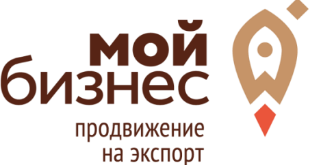 РЕСПУБЛИКИ АДЫГЕЯ	«_ ____» _______________2019Прошу принять настоящую заявку на участие в отборе субъектов малого и среднего предпринимательства Республики Адыгея на получение услуги:____________________________      __________________        __________________________     (должность)			                      (подпись)		                      (Ф.И.О.)АНКЕТА для участия в международных выставочно-ярмарочных мероприятияхОрганизация: _______________________________________________________________ИНН/КПП __________________________________________________________________	Руководитель ____________________________________________/______________________________________/	                                           (подпись)	М.П.«____» _____________ 2019 г.№ п/пНазвание мероприятияДаты проведения мероприятия 127-я международная выставка продуктов питания и напитков Anfas Food Product 2020 (Анталия, Турция)с 15.01.2020 по 18.01.2020Вид услугиУчастие в выставке:Ожидаемый эффект (цель) от услуги:Наименование организации/ИП:Размер организации:Малое                                 Среднее                              ДругоеЮридический адрес:ИНН/КППВид деятельности:Ф.И.О. руководителя, должность:Контактное лицо, (Ф.И.О., должность):Телефон:E-mail:1ЭкспортерЭкспортер1.1Опыт экспортной деятельности Нет1.1Опыт экспортной деятельности Да, страны ЕАЭС1.1Опыт экспортной деятельностиУкажите страны:1.1Опыт экспортной деятельности Да, другие страны (за пределами ЕАЭС)1.1Опыт экспортной деятельностиУкажите страны:1.2Наличие сайта компании Нет1.2Наличие сайта компании Да1.2Наличие сайта компанииУкажите сайт:1.3Наличие иностранной версии сайта  Нет1.3Наличие иностранной версии сайта Да (одна языковая версия)1.3Наличие иностранной версии сайта Да (2 и более версий)1.3Наличие иностранной версии сайтаУкажите адреса сайтов:1.4Наличие специализированного сотрудника ВЭД  Нет1.4Наличие специализированного сотрудника ВЭД  Да, без знания иностранного языка1.4Наличие специализированного сотрудника ВЭД  Да, со знанием иностранного языка2Готовность к экспортуГотовность к экспорту2.1Международная сертификация продукции/ производства Сертификаты отсутствуют/ потребность в них неизвестна2.1Международная сертификация продукции/ производства Нужны, нет в наличии, запланированы2.1Международная сертификация продукции/ производства Есть в наличии, не требуются2.1Международная сертификация продукции/ производстваКакие сертификаты имеются:2.2Опыт участия в международных выставках, бизнес-миссиях, конференциях за пределами Российской Федерации Нет2.2Опыт участия в международных выставках, бизнес-миссиях, конференциях за пределами Российской Федерации Да2.3Наличие презентационных материалов и коммерческого предложения Нет2.3Наличие презентационных материалов и коммерческого предложения Да2.4Наличие презентационных материалов и коммерческого предложения на иностранных языках Нет2.4Наличие презентационных материалов и коммерческого предложения на иностранных языках Да2.5Необходимость адаптации экспортного продукта к поставкам за рубеж Неизвестно2.5Необходимость адаптации экспортного продукта к поставкам за рубеж Нужно, готовы адаптировать2.5Необходимость адаптации экспортного продукта к поставкам за рубеж Уже адаптирован/ не требуется2.6Наличие финансовых ресурсов для подготовки и осуществления экспортной поставки (можно отметить каждый из пунктов) Определен экспортный бюджет2.6Наличие финансовых ресурсов для подготовки и осуществления экспортной поставки (можно отметить каждый из пунктов) Достаточно производственных мощностей (оборудования, сырья и комплектующих) для увеличения объема производства2.6Наличие финансовых ресурсов для подготовки и осуществления экспортной поставки (можно отметить каждый из пунктов) Выделен маркетинговый бюджет (на участие в международных выставках, рекламу и продвижение, командировки)2.6Наличие финансовых ресурсов для подготовки и осуществления экспортной поставки (можно отметить каждый из пунктов) Выделены ресурсы на адаптацию продукции под требования зарубежного рынка